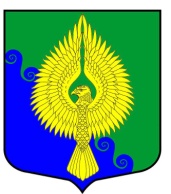 Внутригородское муниципальное образованиеСанкт-Петербургамуниципальный округ ЮНТОЛОВОМестная Администрация(МА МО МО Юнтолово)ПОСТАНОВЛЕНИЕ« 13 » декабря 2021 года 					 				№ 90Об утверждении ведомственной целевой программы по благоустройствутерритории внутригородского муниципального образования Санкт-Петербурга муниципальный округ Юнтолово на 2022 годВ целях приведения в соответствие с утвержденным бюджетом,ПОСТАНОВЛЯЮ:Утвердить ведомственную целевую программу по благоустройству территории внутригородского муниципального образования Санкт-Петербурга муниципальный округ Юнтолово на 2022 год согласно приложению 1.Постановление МА МО МО Юнтолово от 13.10.2021 № 47 «Об утверждении ведомственной целевой программы по благоустройству территории внутригородского муниципального образования Санкт-Петербурга муниципальный округ Юнтолово на 2022 год» считать утратившей силу.Контроль за исполнением настоящего постановления оставляю за собой.Глава Местной Администрации								Е.Н. КовбаПриложение 1Утвержденопостановлением МА МО МО Юнтоловоот 13.12.2021 года № 90ВЕДОМСТВЕННАЯ ЦЕЛЕВАЯ ПРОГРАММАпо благоустройству территории внутригородского муниципального образования Санкт-Петербурга муниципальный округ Юнтолово на 2022 год1.	Паспорт программы1.1	Наименование программы:Ведомственная  целевая программа по благоустройству территории внутригородского муниципального образования Санкт-Петербурга муниципальный округ Юнтолово на 2022 год. 1.2	Правовые основания для разработки программы:Устав внутригородского муниципального образования Санкт-Петербурга муниципальный округ Юнтолово; Федеральный закон РФ № 131-ФЗ от 06.10.2003г. «Об общих принципах организации местного самоуправления в Российской Федерации»; Закон Санкт-Петербурга № 420-79 от 23.09.2009г. «Об организации местного самоуправления в Санкт-Петербурге»;Закон Санкт-Петербурга № 891-180 от 25.12.2015г. «О благоустройстве в               Санкт-Петербурге»;Федеральный закон «Об охране окружающей среды» № 7-ФЗ от 10.01.2002 г.; Закон  Санкт-Петербурга «О зеленых насаждениях общего пользования» № 430-85 от 08.10.2007г;Постановление МА МО МО Юнтолово «О расходном обязательстве в области благоустройства МО МО Юнтолово и о Положении о порядке реализации вопросов местного значения по организации благоустройства территории МО МО Юнтолово в соответствии с законодательством в сфере благоустройства территории» № 01-18/57 от 25.10.2019г.1.3	Заказчик программы:Заказчиком программы является Местная Администрация внутригородского муниципального образования Санкт-Петербурга муниципальный округ Юнтолово.1.4	Исполнитель программы:Местная Администрация внутригородского муниципального образования Санкт-Петербурга муниципальный округ Юнтолово (МА МО МО Юнтолово).1.5	Срок реализации программы: 2022 год1.6	Основные цели и задачи программы:Основной целью органов местного самоуправления в реализации вопросов местного значения по благоустройству является:- обеспечение благоприятных условий проживания населения, высокого уровня благоустройства и эстетики среды проживания;- повышение уровня санитарно-экологического благополучия жителей округа;- обеспечение устройства современного дорожного покрытия и элементов благоустройства;- обеспечение сохранения зеленых насаждений и высадка новых;- обеспечение условий для маломобильных групп населения.Задачами при реализации вопросов местного значения «организация благоустройства территории МО МО Юнтолово в соответствии с законодательством в сфере благоустройства» являются мероприятия по комплексному благоустройству, направленные на обеспечение 
и повышение комфортности условий проживания граждан, по поддержанию и улучшению санитарного и эстетического состояния территории муниципального образования. 1.7	Ожидаемые конечные результаты реализации программы:При реализации мероприятий программы будет произведен ремонт детского и спортивного оборудования, размещена новая детская площадка, выполнен ремонт и окраска ограждений газонных, изготовлены и размещены новые ограждения. Будет произведен ремонт покрытий на внутриквартальной территории, ликвидированы травмоопасные участки. Будут разработаны проекты размещения контейнерных площадок крытого типа. В рамках осуществления работ в сфере озеленения будут проведены санитарные рубки деревьев, удалены аварийные, больные кустарники и деревья, будут произведены посадки и уход за элементами озеленения. При реализации данных мероприятий жители МО Юнтолово получат комфортные условия проживания.1.8	Объем финансирования программы: Общий объем финансирования программы составляет 95 303 000,0 (Девяносто пять миллионов триста три тысячи рублей 00 копеек).2.	Перечень мероприятий ведомственной целевой программы по благоустройству территории внутригородского муниципального образования Санкт-Петербурга муниципальный округ Юнтолово на 2022 год№ п/пНаименование мероприятийКод бюджетнойклассификацииВремяпроведенияЦелевые показателиЦелевые показателиСуммафинансирования (тыс.руб.)№ п/пНаименование мероприятийКод бюджетнойклассификацииВремяпроведенияЕдиницы измеренияПланируемый результат в натуральных показателяхСуммафинансирования (тыс.руб.)Организация благоустройства территории муниципального образованияОрганизация благоустройства территории муниципального образованияОрганизация благоустройства территории муниципального образованияОрганизация благоустройства территории муниципального образованияОрганизация благоустройства территории муниципального образованияОрганизация благоустройства территории муниципального образованияОрганизация благоустройства территории муниципального образования1. Содержание внутриквартальных территорий в части обеспечения ремонта покрытий, расположенных на внутриквартальных территориях, а так же размещение покрытий, в том числе предназначенных для кратковременного и длительного хранения индивидуального автотранспорта, на внутриквартальных территориях1. Содержание внутриквартальных территорий в части обеспечения ремонта покрытий, расположенных на внутриквартальных территориях, а так же размещение покрытий, в том числе предназначенных для кратковременного и длительного хранения индивидуального автотранспорта, на внутриквартальных территориях1. Содержание внутриквартальных территорий в части обеспечения ремонта покрытий, расположенных на внутриквартальных территориях, а так же размещение покрытий, в том числе предназначенных для кратковременного и длительного хранения индивидуального автотранспорта, на внутриквартальных территориях1. Содержание внутриквартальных территорий в части обеспечения ремонта покрытий, расположенных на внутриквартальных территориях, а так же размещение покрытий, в том числе предназначенных для кратковременного и длительного хранения индивидуального автотранспорта, на внутриквартальных территориях1. Содержание внутриквартальных территорий в части обеспечения ремонта покрытий, расположенных на внутриквартальных территориях, а так же размещение покрытий, в том числе предназначенных для кратковременного и длительного хранения индивидуального автотранспорта, на внутриквартальных территориях1. Содержание внутриквартальных территорий в части обеспечения ремонта покрытий, расположенных на внутриквартальных территориях, а так же размещение покрытий, в том числе предназначенных для кратковременного и длительного хранения индивидуального автотранспорта, на внутриквартальных территориях43 809.001.1Ремонт асфальтового покрытия проездов по адресам: пр. Авиаконструкторов, д.20 корп.3, д.23 корп.1, д.33, д.42 корп.3, д.44 корп.2,3ул. Глухарская, д.3, д.5 корп.1,2;ул. Долгоозерная, д.8;пр. Комендантский, д. 35 корп.2;ул. Планерная, д.51 корп.1,2;ул. Шаврова д.15пр. Шуваловский, д.59 к.1,2,396905036000000131244Апрель-ноябрькв.м.11 642,0043 809,001.1Ремонт асфальтового покрытия тротуаров по адресам:пр. Авиаконструкторов, д.14, д.17 корп.2, д.20 корп., д.21 корп.2, д.23 корп.2;ул. Глухарская, д.5 корп.1,2;пр. Комендантский, д. 32 корп.1;пр. Королева, д.39 корп.1ул. Планерная, д.47 корп.5, д.67 корп.2;ул. Шаврова, д.13 корп.1, д.15, д.19 корп.2пр. Шуваловский, д.59 к.1,2,396905036000000131244Апрель-ноябрькв.м.3 000,0043 809,001.1Ремонт тротуара по существующему основанию96905036000000131244Апрель-ноябрькв.м.100,043 809,001.1Замена бортового камня БР30.1596905036000000131244Апрель-ноябрьм.п.500,043 809,001.1Устройство бортового камня БР 30.1596905036000000131244Апрель-ноябрьм.п.200,043 809,001.1Устройство бортового камня БР 20.0896905036000000131244Апрель-ноябрьм.п.20,043 809,001.1Ремонт тротуарной плитки96905036000000131244Апрель-ноябрькв.м.50,043 809,001.1Ремонт набивного покрытия96905036000000131244Апрель-ноябрькв.м.200,043 809,001.1Ремонт газона96905036000000131244Апрель-ноябрькв.м.200,043 809,001.1Нанесение разметки96905036000000131244Апрель-ноябрьм.п.10,043 809,001.1Ямочный ремонт асфальтового покрытия проезда и тротуара до  по адресам: кв. 21А, 23А, 26А,27А,34А,71А,74А96905036000000131244Апрель-ноябрькв.м.1 200,043 809,001.1Ямочный ремонт асфальтового покрытия проезда и тротуара до  по адресам: кв. 21А, 23А, 26А,27А,34А,71А,74А96905036000000131244Апрель-ноябрькв.м.1 500,043 809,001.1Аварийный ямочный ремонт асфальтового покрытия проездов с применением холодного асфальта по адресам: кв. 21А, 23А, 26А,27А,34А,71А,74А96905036000000131244Апрель-ноябрькв.м.50,043 809,00Аварийный ямочный ремонт асфальтового покрытия проездов с применением щебня по адресам:  кв.21А, 23А, 26А,27А,34А,71А,74Акв.м.10,02. Размещение, содержание, включая ремонт ограждений декоративных, ограждений газонных.2. Размещение, содержание, включая ремонт ограждений декоративных, ограждений газонных.2. Размещение, содержание, включая ремонт ограждений декоративных, ограждений газонных.2. Размещение, содержание, включая ремонт ограждений декоративных, ограждений газонных.2. Размещение, содержание, включая ремонт ограждений декоративных, ограждений газонных.2. Размещение, содержание, включая ремонт ограждений декоративных, ограждений газонных.5 000,02.1Изготовление и размещение ограждений газонных по адресам: кв. 21А, 23А, 6А, 27А, 34А, 71А, 74А96905036000000132244Апрель-ноябрьм.п.20,05 000,02.2Демонтаж ограждений газонных по адресам: кв. 21А, 23А, 26А, 27А, 34А, 71А, 74А96905036000000132244Апрель-ноябрьм.п.100,05 000,02.3Содержание, включая ремонт, ограждений газонных по адресам: кв. 21А, 23А, 6А, 27А, 34А, 71А, 74А96905036000000132244Апрель-ноябрьм.п.10 035,45 000,03.Размещение, содержание, включая ремонт полусфер, надолбов, приствольных решеток, устройств для вертикального озеленения и цветочного оформления, навесов, беседок, уличной мебели, урн, информационных щитов и стендов3.Размещение, содержание, включая ремонт полусфер, надолбов, приствольных решеток, устройств для вертикального озеленения и цветочного оформления, навесов, беседок, уличной мебели, урн, информационных щитов и стендов3.Размещение, содержание, включая ремонт полусфер, надолбов, приствольных решеток, устройств для вертикального озеленения и цветочного оформления, навесов, беседок, уличной мебели, урн, информационных щитов и стендов3.Размещение, содержание, включая ремонт полусфер, надолбов, приствольных решеток, устройств для вертикального озеленения и цветочного оформления, навесов, беседок, уличной мебели, урн, информационных щитов и стендов3.Размещение, содержание, включая ремонт полусфер, надолбов, приствольных решеток, устройств для вертикального озеленения и цветочного оформления, навесов, беседок, уличной мебели, урн, информационных щитов и стендов3.Размещение, содержание, включая ремонт полусфер, надолбов, приствольных решеток, устройств для вертикального озеленения и цветочного оформления, навесов, беседок, уличной мебели, урн, информационных щитов и стендов685,103.1Изготовление и установка малых архитектурных форм, уличной мебели и хозяйственно-бытового оборудования по адресу:пр. Авиаконструкторов д.39 корп.1, д.45 корп.1ул. Шаврова д.19 корп.296905036000000133244Апрель-ноябрь685,103.1скамейки96905036000000133244Апрель-ноябрьшт.15685,103.1урны96905036000000133244Апрель-ноябрьшт.7685,103.1информационный стенд96905036000000133244Апрель-ноябрьшт.2685,104. Размещение, содержание спортивных, детских площадок, включая ремонт расположенных на них элементов благоустройства, на внутриквартальных территориях4. Размещение, содержание спортивных, детских площадок, включая ремонт расположенных на них элементов благоустройства, на внутриквартальных территориях4. Размещение, содержание спортивных, детских площадок, включая ремонт расположенных на них элементов благоустройства, на внутриквартальных территориях4. Размещение, содержание спортивных, детских площадок, включая ремонт расположенных на них элементов благоустройства, на внутриквартальных территориях4. Размещение, содержание спортивных, детских площадок, включая ремонт расположенных на них элементов благоустройства, на внутриквартальных территориях4. Размещение, содержание спортивных, детских площадок, включая ремонт расположенных на них элементов благоустройства, на внутриквартальных территориях33 778,54.1Изготовление и размещение детского и спортивного оборудования по адресам:пр. Авиаконструкторов д.39 корп.1, д.45 корп.196905036000000161244Апрель-ноябрьед.3027 207,54.2Обустройство основания детских и спортивных площадок по адресам:пр. Авиаконструкторов д.39 корп.1, д.45 корп.196905036000000161244Апрель-ноябрь27 207,54.2Устройство набивного покрытия площадок и дорожек96905036000000161244Апрель-ноябрькв.м.75727 207,54.2Замена и установка бортового камня БР20.0896905036000000161244Апрель-ноябрьм.п.86427 207,54.2Устройство тротуарной плитки96905036000000161244Апрель-ноябрькв.м.12227 207,54.2Устройство полимерного покрытия площадок96905036000000161244Апрель-ноябрькв.м.1 79027 207,54.2Обустройство асфальтовых дорожек96905036000000161244Апрель-ноябрькв.м.331,527 207,54.2Устройство газона96905036000000161244Апрель-ноябрькв.м.3 252,627 207,54.3Содержание детских и спортивных площадок на территории МО Юнтолово по адресам: кв. 21А, 23А, 26А,27А,34А,71А,74А96905036000000161244Апрель-ноябрьшт.5927 207,54.3Ремонт газонов96905036000000161244Апрель-ноябрькв.м.10027 207,54.3Ремонт набивного покрытия площадок и дорожек96905036000000161244Апрель-ноябрькв.м.2 982,627 207,54.3Ремонт асфальтовых дорожек по существующему основанию96905036000000161244Апрель-ноябрькв.м.260,327 207,54.3Ремонт тротуарной плитки96905036000000161244Апрель-ноябрькв.м.20027 207,54.3Демонтаж полимерного покрытия площадок96905036000000161244Апрель-ноябрькв.м.1 557,027 207,54.3Ремонт полимерного покрытия96905036000000161244Апрель-ноябрькв.м.10,027 207,54.3Ремонт оборудования и МАФ96905036000000161244Январь-декабрьшт.5706 571,005. Временное размещение, содержание, включая ремонт, элементов оформления                   Санкт-Петербурга к мероприятиям, в том числе культурно-массовым мероприятиям, городского, всероссийского и международного значения на внутриквартальных территориях5. Временное размещение, содержание, включая ремонт, элементов оформления                   Санкт-Петербурга к мероприятиям, в том числе культурно-массовым мероприятиям, городского, всероссийского и международного значения на внутриквартальных территориях5. Временное размещение, содержание, включая ремонт, элементов оформления                   Санкт-Петербурга к мероприятиям, в том числе культурно-массовым мероприятиям, городского, всероссийского и международного значения на внутриквартальных территориях5. Временное размещение, содержание, включая ремонт, элементов оформления                   Санкт-Петербурга к мероприятиям, в том числе культурно-массовым мероприятиям, городского, всероссийского и международного значения на внутриквартальных территориях5. Временное размещение, содержание, включая ремонт, элементов оформления                   Санкт-Петербурга к мероприятиям, в том числе культурно-массовым мероприятиям, городского, всероссийского и международного значения на внутриквартальных территориях5. Временное размещение, содержание, включая ремонт, элементов оформления                   Санкт-Петербурга к мероприятиям, в том числе культурно-массовым мероприятиям, городского, всероссийского и международного значения на внутриквартальных территориях260,45.1Оформление территории МО Юнтолово к праздничным мероприятиям по адресам:пр. Авиаконструкторов, д.20 корп.1, д.32;ул. Шаврова, д.5 корп.196905036000000162244декабрьед.3260,46. Обеспечение проектирования благоустройства при размещении элементов благоустройства6. Обеспечение проектирования благоустройства при размещении элементов благоустройства6. Обеспечение проектирования благоустройства при размещении элементов благоустройства6. Обеспечение проектирования благоустройства при размещении элементов благоустройства6. Обеспечение проектирования благоустройства при размещении элементов благоустройства6. Обеспечение проектирования благоустройства при размещении элементов благоустройства1 000,06.1Разработка и согласование проектной документации по благоустройству внутриквартальных территорий МО Юнтолово по адресам: пр.Авиаконструкторов, д.29 корп.3;96905036000000163244Январь-декабрьшт.11 000,07. Осуществление строительного контроля за выполнением работ по благоустройству7. Осуществление строительного контроля за выполнением работ по благоустройству7. Осуществление строительного контроля за выполнением работ по благоустройству7. Осуществление строительного контроля за выполнением работ по благоустройству7. Осуществление строительного контроля за выполнением работ по благоустройству7. Осуществление строительного контроля за выполнением работ по благоустройству600,07.1Осуществление строительного контроля за выполнением работ по благоустройству на территории МО Юнтолово по адресам: кв. 21А, 23А, 26А,27А,34А,71А,74А96905036000000164244Январь - декабрьшт.1600,0II.Осуществление работ в сфере озеленения на территории муниципального образованияII.Осуществление работ в сфере озеленения на территории муниципального образованияII.Осуществление работ в сфере озеленения на территории муниципального образованияII.Осуществление работ в сфере озеленения на территории муниципального образованияII.Осуществление работ в сфере озеленения на территории муниципального образованияII.Осуществление работ в сфере озеленения на территории муниципального образованияII.Осуществление работ в сфере озеленения на территории муниципального образованияСодержание, в том числе уборка, территорий зеленых насаждений общего пользования местного значения (включая расположенные на них элементы благоустройства), защиту зеленых насаждений на указанных территорияхСодержание, в том числе уборка, территорий зеленых насаждений общего пользования местного значения (включая расположенные на них элементы благоустройства), защиту зеленых насаждений на указанных территорияхСодержание, в том числе уборка, территорий зеленых насаждений общего пользования местного значения (включая расположенные на них элементы благоустройства), защиту зеленых насаждений на указанных территорияхСодержание, в том числе уборка, территорий зеленых насаждений общего пользования местного значения (включая расположенные на них элементы благоустройства), защиту зеленых насаждений на указанных территорияхСодержание, в том числе уборка, территорий зеленых насаждений общего пользования местного значения (включая расположенные на них элементы благоустройства), защиту зеленых насаждений на указанных территорияхСодержание, в том числе уборка, территорий зеленых насаждений общего пользования местного значения (включая расположенные на них элементы благоустройства), защиту зеленых насаждений на указанных территориях7 972,01.1Содержание и уборка территорий зеленых насаждений общего пользования местного значения96905036000000151244Январь-декабрьга20,337 952,01.2Проведение субботников96905036000000151244Апрель-ноябрьшт.220,0Проведение санитарных рубок, удаление аварийных, больных деревьев и кустарников в отношении территорий зеленых насаждений общего пользования местного значения, а так же на территориях, не относящихся к территориям зеленых насаждений в соответствии с законом Санкт-ПетербургаПроведение санитарных рубок, удаление аварийных, больных деревьев и кустарников в отношении территорий зеленых насаждений общего пользования местного значения, а так же на территориях, не относящихся к территориям зеленых насаждений в соответствии с законом Санкт-ПетербургаПроведение санитарных рубок, удаление аварийных, больных деревьев и кустарников в отношении территорий зеленых насаждений общего пользования местного значения, а так же на территориях, не относящихся к территориям зеленых насаждений в соответствии с законом Санкт-ПетербургаПроведение санитарных рубок, удаление аварийных, больных деревьев и кустарников в отношении территорий зеленых насаждений общего пользования местного значения, а так же на территориях, не относящихся к территориям зеленых насаждений в соответствии с законом Санкт-ПетербургаПроведение санитарных рубок, удаление аварийных, больных деревьев и кустарников в отношении территорий зеленых насаждений общего пользования местного значения, а так же на территориях, не относящихся к территориям зеленых насаждений в соответствии с законом Санкт-ПетербургаПроведение санитарных рубок, удаление аварийных, больных деревьев и кустарников в отношении территорий зеленых насаждений общего пользования местного значения, а так же на территориях, не относящихся к территориям зеленых насаждений в соответствии с законом Санкт-Петербурга1 000,02.1Проведение санитарных рубок, удаление аварийных, больных деревьев и кустарников в отношении территорий зеленых насаждений общего пользования местного значения, а так же на территориях, не относящихся к территориям зеленых насаждений в соответствии с законом Санкт-Петербурга96905036000000152244Июнь-декабрьм3120,01 000,0Создание (размещение), переустройство, восстановление и ремонт объектов зеленых насаждений, расположенных на территориях зеленых насаждений общего пользования местного значения и размещение, содержание элементов озеленения на внутриквартальных территорияхСоздание (размещение), переустройство, восстановление и ремонт объектов зеленых насаждений, расположенных на территориях зеленых насаждений общего пользования местного значения и размещение, содержание элементов озеленения на внутриквартальных территорияхСоздание (размещение), переустройство, восстановление и ремонт объектов зеленых насаждений, расположенных на территориях зеленых насаждений общего пользования местного значения и размещение, содержание элементов озеленения на внутриквартальных территорияхСоздание (размещение), переустройство, восстановление и ремонт объектов зеленых насаждений, расположенных на территориях зеленых насаждений общего пользования местного значения и размещение, содержание элементов озеленения на внутриквартальных территорияхСоздание (размещение), переустройство, восстановление и ремонт объектов зеленых насаждений, расположенных на территориях зеленых насаждений общего пользования местного значения и размещение, содержание элементов озеленения на внутриквартальных территорияхСоздание (размещение), переустройство, восстановление и ремонт объектов зеленых насаждений, расположенных на территориях зеленых насаждений общего пользования местного значения и размещение, содержание элементов озеленения на внутриквартальных территориях1 198,03.1Посадка деревьев и кустарников по адресу:пр. Авиаконструкторов д.39 корп.1, д.45 корп.196905036000000153244Апрель-октябрьшт.250305,93.2Уход за элементами озеленения по адресам: пр. Авиаконструкторов, д.14 корп.3, д.17 корп.1, д.18 корп.1, д.32, д.39 корп.1, д.45 корп.1;ул. Долгоозерная д.31, д.37 корп.2;пр. Комендантский, д.27 к.1, д.35 корп.1, д.40 корп.2;ул. Королева, д.46, корп.3;ул. Планерная, д.41 корп.2, д.43 корп.1, д.67 корп.2,  д.71, корп.1;ул. Шаврова, д.5 корп.2;пр. Шуваловский, д.53, корп.196905036000000153244Апрель-октябрьга3,2892,1ИТОГО:95 303,0